2020 CCEW Illustrated Poem ContestProtecting Our Planet Through ChemistryThe Greater Houston Local Section of the American Chemical Society (ACS) is sponsoring an illustrated poem contest for students in Kindergarten through 12th grade.Contest Deadline: April 15, 2020Prizes: $25 first place for each grade level.
Contact: Amiee Modic  (email only due to COVID 19)	chemmodic@gmail.comWinners of the Greater Houston Local Section’s Illustrated Poem Contest will advance to the National Illustrated Poem Contest for a chance to be featured on the ACS website and to win prizes! The local section winner for National Chemistry Week was from Houston! Keep it going kidsWrite and illustrate a poem using the CCEW theme, “Protecting Our Planet through Chemistry.” Your poem must be no more than 40 words and in the following styles to be considered:HAIKU  -  LIMERICK  -  ODE  -  ABC POEM  -  FREE VERSE  -  END RHYME  -  BLANK VERSE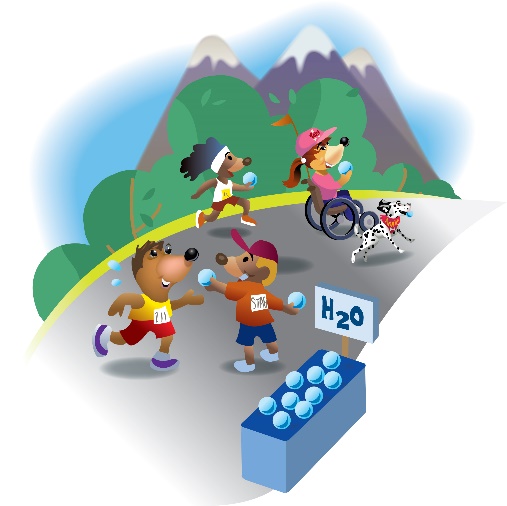 Possible topics related to sustainable chemistry include:Entries will be judged based upon:Contest rules: 